         6 мая     Аппликация «Открытка к 9 мая».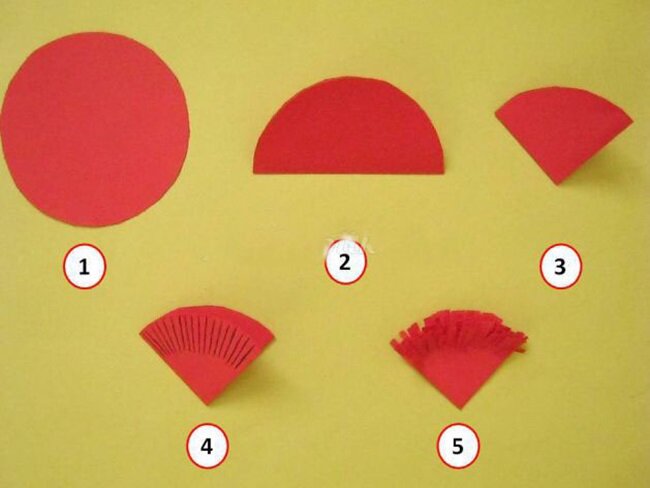 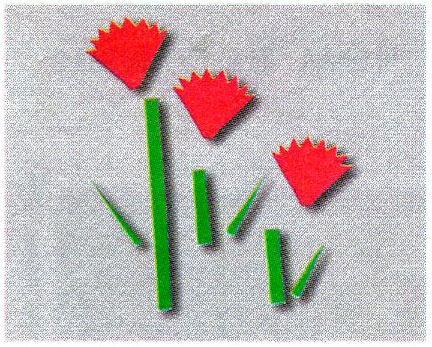 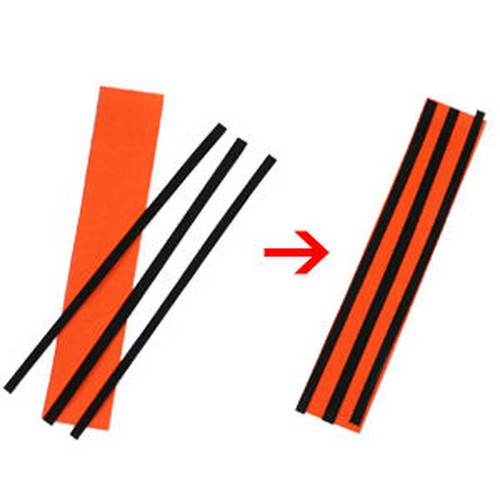 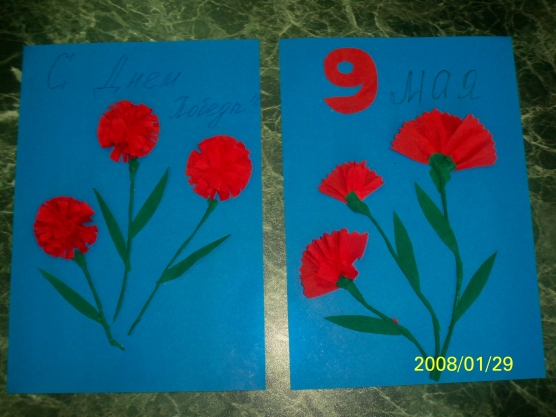 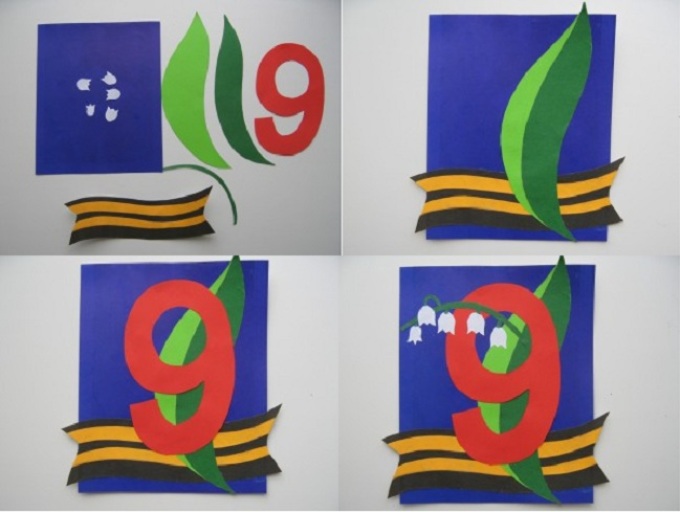 Образец открытки на выбор ребенка